Centre for Baptist Studies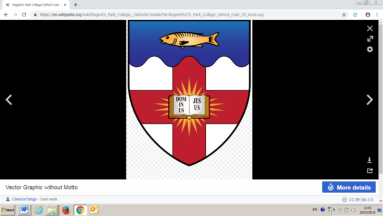 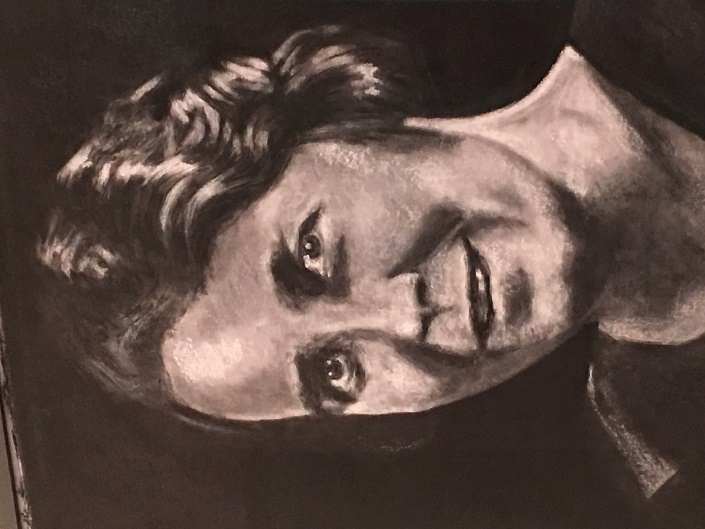 Regent’s Park College, OxfordBaptist Women through the Centuries(marking the centenary of Violet Hedger’s admission to ministerial training)30th November 2019, 10.00-4.00pm10.00-10.30	Introduction, welcome and opportunity to give feedback on the new Centre for Baptist Studies(Refreshments available from 9.30am)10.30-11.30 	Violet Hedger (Dr Deborah Rooke)11.30-11.45	Coffee11.45-12.45	Barbara Lambe (Dr Alison Searle)12.45-1.15		Exhibition visit to the Angus (Emily Burgoyne) 1.15-2.00		Lunch2.00-3.00		Anne Dutton (Dr Christine Joynes)3.00-4.00		Barbara Stanford (Rev Dr Ruth Gouldbourne)Cost: £10.00 (pay on the day). Bring your own lunch. Refreshments provided.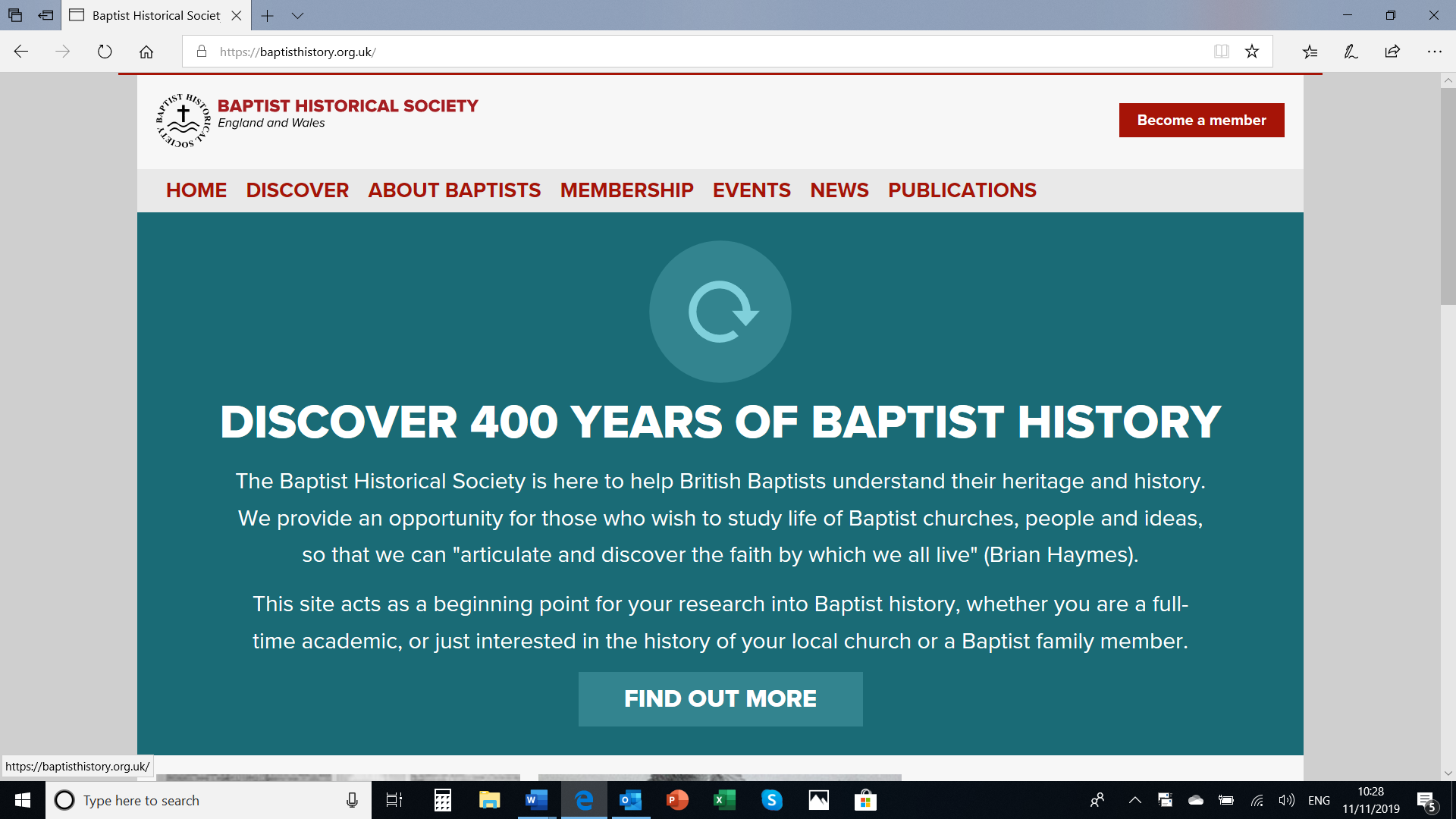                            Kindly sponsored by 